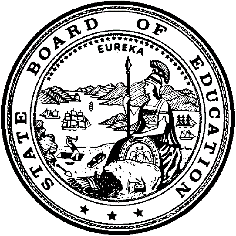 California Department of EducationExecutive OfficeSBE-005 (REV. 1/2018)General WaiverCalifornia State Board of Education
September 2021 Agenda
Item #W-11SubjectRequests by four local educational agencies to waive California Code of Regulations, Title 5, Section 3043(d), which requires a minimum of 20 school days for an extended school year (summer school) for students with disabilities.Waiver NumberAmador County Unified School District 9-5-2021Kings County Office of Education 10-5-2021Mariposa County Office of Education 5-5-2021Sweetwater Union High School District 8-5-2021Type of ActionAction, ConsentSummary of the Issue(s)Four local educational agencies (LEAs) request to provide instruction in fewer than the 20 school days required by law for extended school year (ESY). Please note that all of these waivers are retroactive as the ESY programs have already taken place. Each LEA’s alternate ESY schedule includes the minimum number of hours required for ESY, but in fewer days.ESY is the term for the education of students with disabilities “between the close of one academic year and the beginning of the next,” similar to a summer school. The ESY must be provided for each student with a disability whose individualized education program (IEP) requires it. LEAs may request a waiver to provide an ESY program for fewer days than the traditional mode.Authority for WaiverEducation Code (EC) Section 33050RecommendationApproval: NoApproval with conditions: YesDenial: NoThe California Department of Education (CDE) recommends the State Board of Education (SBE) approve the requests from 4 LEAs to provide ESY services for fewer than 20 days with the following conditions, which have already been met: 1) school day hours are consistent with those provided to the general education enrollment at the same grade level unless an IEP specifies otherwise; and, 2) special education and related services offered during the ESY period must be comparable in standards, scope, and quality to the special education program offered during the regular academic year as required by California Code of Regulations (CCR), Title 5, Section 3043.Summary of Key IssuesAmador County Unified School District (ACUSD) 9-5-2021The ACUSD is requesting a waiver to modify the required Special Education extended school year from 20 days to 15 days. ACUSD ESY will utilize a 15-day schedule of 5 hours and 20 minutes per day, totaling 80 hours of in-person instruction. Operating under this model provides for the equivalent number of instructional minutes for students, while maximizing attendance and staffing options.The ACUSD stated operating under this model provides the equivalent number of instructional minutes for students, while maximizing attendance and staffing options. ACUSD operates a modified year-round schedule. Demographic Information: The ACUSD has a student population of 3,972 and is located in a rural area in Amador county.Kings County Office of Education (KCOE) 10-5-2021The KCOE requested to provide ESY services utilizing a 15-day schedule of 5 hours and 30 minutes per day totaling 82 hours and 30 minutes of program time. The ESY schedule provided more program time than a 20-day ESY schedule.The KCOE states that a 15-day ESY would allow for an increase in total instructional time and provides the opportunity for more meaningful activities during the longer day. In years past, they have seen great success with this modified ESY.Demographic Information: The KCOE has a student population of 420 and is located in a rural area in Kings county.Mariposa County Office of Education (MCOE) 5-5-2021The MCOE requested to provide ESY services utilizing a 13-day schedule of 6 hours and 15 minutes per day, totaling 81 hours and 15 minutes of program time. The ESY schedule provided more program time than a 20-day ESY schedule.The MCOE stated the proposed program helps to align better with a typical school day and result in substantial savings in transportation, janitorial and food service costs.Demographic Information: The MCOE has a student population of 40 and is located in a rural area in Mariposa county.Sweetwater Union High School District (SUHSD) 8-5-2021The SUHSD requested to provide ESY services utilizing a 15-day schedule of 5 hours and 30 minutes per day totaling 82 hours and 30 minutes of program time. The ESY schedule provided more program time than a 20-day ESY schedule.The SUHSD stated the proposed program will allow the district to provide the same 15-day ESY as the general summer session. Demographic Information: The SUHSD has a student population of 39,904 and is located in an urban area in San Diego county.Because these are general waivers, if the SBE decides to deny the waivers, it must cite one of the seven reasons in EC Section 33051(a), available on the California Legislation Information web page at http://leginfo.legislature.ca.gov/faces/codes_displaySection.xhtml?sectionNum=33051.&lawCode=EDC.Summary of Previous State Board of Education Discussion and ActionIn the past, the SBE approved waivers to allow school districts to provide the required minimum amount of instruction in fewer days during the ESY for students with disabilities.ESY is the term for the education of students with disabilities “between the close of one academic year and the beginning of the next,” similar to a summer school. The ESY must be provided for each student with a disability whose IEP requires it. LEAs may request a waiver to provide an ESY program for fewer days than the traditional mode.Fiscal Analysis (as appropriate)There is no statewide fiscal impact of waiver approval. However, in order for an LEA to qualify for average daily attendance (ADA) revenues for extended year pupils, LEAs must comply with the ADA requirements in CCR, Title 5, Section 3043(f).Attachment(s)Attachment 1: Summary Table (3 pages)Attachment 2: Amador County Unified School District General Waiver Request 9-5-2021 (3 pages). (Original waiver request is signed and on file in the Waiver Office.)Attachment 3: Kings County Office of Education General Waiver Request 10-5-2021 (2 pages). (Original waiver request is signed and on file in the Waiver Office.)Attachment 4:	 Mariposa County Office of Education General Waiver Request 5-5-2021 (2 pages). (Original waiver request is signed and on file in the Waiver Office.)Attachment 5:	 Sweetwater Union High School District General Waiver Request 8-5-2021 (2 pages). (Original waiver request is signed and on file in the Waiver Office.)Attachment 1: Summary TableCalifornia Code of Regulations, Title 5, Section 3043(d)Created by the California Department of Education, July 2021Attachment 2: Amador County Unified School District General Waiver Request 9-5-2021California Department of EducationWAIVER SUBMISSION - GeneralCD Code: 0373981Waiver Number: 9-5-2021Active Year: 2021Date In: 5/25/2021 8:30:50 AMLocal Education Agency: Amador County UnifiedAddress: 217 Rex Ave.Jackson, CA 95642Start: 6/7/2021End: 6/25/2021Waiver Renewal: NPrevious Waiver Number: Previous SBE Approval Date: Waiver Topic: Special Education ProgramEd Code Title: Extended School Year (Summer School) Ed Code Section: CCR, Title 5, Section 3043(d)Ed Code Authority: 33050Education Code or CCR to Waive: Education Code or CCR to Waive: CCR Title 5, section 3040 (d), requires minimum of 20 school days of attendance for an extended school year (Summer School) for special education students. Outcome Rationale: Amador Unified School District (ACUSD) is requesting a waiver to modify the required Special Education extended school year from 20 days to 15 days. ACUSD ESY will utilize a 15-day schedule of 5 hours per day, totaling 75 hours of in-person instruction with 5 hours of additional asynchronous instruction for Kindergarten thru 12th grade. Operating under this model provides for the equivalent number of instructional minutes for students , while maximizing attendance and staffing options. ACUSD operates a modified year-round schedule. It is difficult to have families attend a 20-day ESY program and als difficult to staff a 20-day ESY program, as it impedes families and staff’s ability to take summer vacations with their families. In addition, ACUSD serves a large geographical region that requires long bus rides for students. The proposed ESY schedule with longer school days will better accommodate the additional Designated Instructional Services many of our students are eligible for. ACUSD asserts that modifying the ESY schedule to 3 weeks with extended daily time will maximize student learning, and lessen the typical drops of attendance during the final week of the program. An unintended positive consequence is that fewer ESY days will result in substantial savings in transportation, utilities, food services, janitorial, administration and clerical costs. This schedule will also help ACUSD to hire highly qualified special education teachers currently employed while allowing teaching and paraeducator staff additional time to pursue professional development, higher education goals, and time to re-energize and prepare for the next school year. Student Population: 3972City Type: RuralPublic Hearing Date: 6/7/2021Public Hearing Advertised: Amador County Unified School District Website at https://amadorcoe.org/.Local Board Approval Date: 4/28/2021Community Council Reviewed By: Community Advisory Comittee for Special EducationCommunity Council Reviewed Date: 5/6/2021Community Council Objection: NCommunity Council Objection Explanation: Audit Penalty Yes or No: NCategorical Program Monitoring: NSubmitted by: Ms. Rachael Shaw-EscalonaPosition: Program SpecialistE-mail: rshaw-escalona@acusd.orgTelephone: 209-283-0054Fax: Bargaining Unit Date: 05/06/2021Name: Amador County Teachers Association (ACTA)Representative: Scott HunkinsTitle: ACTA PresidentPhone: 209-608-0495Position: SupportComments: Bargaining Unit Date: 05/06/2021Name: CSEA #239Representative: Theresa CramerTitle: President California School Employees Association-Phone: 209-304-5006Position: SupportComments: Attachment 3: Kings County Office of Education General Waiver Request 10-5-2021California Department of EducationWAIVER SUBMISSION - GeneralCD Code: 1610165Waiver Number: 10-5-2021Active Year: 2021Date In: 5/27/2021 11:04:08 AMLocal Education Agency: Kings County Office of EducationAddress: 1144 West Lacey Blvd.Hanford, CA 93230Start: 6/10/2021End: 6/30/2021Waiver Renewal: YPrevious Waiver Number: 15-2-2020Previous SBE Approval Date: 5/12/2020Waiver Topic: Other WaiversEd Code Title: Other Waivers Ed Code Section: CCR, Title 5, Section 3043(d)Ed Code Authority: 33050Education Code or CCR to Waive: Request to waive California Code of Regulations, Title 5, Section 3043(d), which requires a minimum of 20 school days of attendance for an extended school year (summer school) for students with special needs.  Outcome Rationale: Kings is a County that serves students in suburban and rural areas.  Our program through Kings County Office of Education provides special education services to the students within the county with Moderate to Severe Disabilities at our school, Shelly Baird.  Historically we have had difficult time staffing an ESY of 20 days; however, when we have been provided with a waiver to allow our ESY to run for 15 days, we have had greater success.  When Kings County Office of Education provided a 20 day ESY, it would run from 8:00-12:00 for a total of 80 hours of instruction.  Our plan would be to run a 15 day ESY for 5.5 hours a day for a total of 82.5 hours.  This allows for an increase in total instructional time and provides the opportunity for more meaningful activities during the longer day.  In years past, we have seen great success with this modified ESY.  Student Population: 420	City Type: RuralPublic Hearing Date: 2/10/2021Public Hearing Advertised: In the newspaper, on the Kings County Website, and at the Shelly Baird School Campus.  Local Board Approval Date: 2/10/2021Community Council Reviewed By: Kings County Advisory Counsel Community Council Reviewed Date: 1/21/2021Community Council Objection: NCommunity Council Objection Explanation: Audit Penalty Yes or No: NCategorical Program Monitoring: NSubmitted by: Ms. Rebecca JensenPosition: Assistant SuperintendentE-mail: rebecca.jensen@kingscoe.orgTelephone: 559-589-7097Fax: 559-589-9611Bargaining Unit Date: 02/01/2021Name: California School Employees AssociationRepresentative: Amber PereiraTitle: CSEA PresidentPhone: 559-584-5546Position: SupportComments: Bargaining Unit Date: 02/01/2021Name: Kings Teachers AssociationRepresentative: Diane GilmartinTitle: KTA Vice PresidentPhone: 559-589-2543Position: SupportComments: Attachment 4: Mariposa County Office of Education General Waiver Request 5-5-2021California Department of EducationWAIVER SUBMISSION - GeneralCD Code: 2210223Waiver Number: 5-5-2021Active Year: 2021Date In: 5/12/2021 11:49:51 AMLocal Education Agency: Mariposa County Office of EducationAddress: 5082 Old Highway NorthMariposa, CA 95338Start: 6/14/2021End: 7/2/2021Waiver Renewal: NPrevious Waiver Number: Previous SBE Approval Date: Waiver Topic: Special Education ProgramEd Code Title: Extended School Year (Summer School) Ed Code Section: CCR, Title 5, Section 3043 (d)Ed Code Authority: 33050Education Code or CCR to Waive: CCR, Title 5, Section 3043 (d) Extended school year services shall be provided for each individual with exceptional needs who has unique needs and requires special education and related services in excess of the regular academic year. Such individuals shall have handicaps which are likely to continue indefinitely or for a prolonged period, and interruption of the pupil's educational programming may cause regression, when coupled with limited recoupment capacity, rendering it impossible or unlikely that the pupil will attain the level of self-sufficiency and independence that would otherwise be expected in view of his or her handicapping condition. The lack of clear evidence of such factors may not be used to deny an individual an extended school year program if the individualized education program team determines the need for such a program and includes extended school year in the individualized education program pursuant to subsection (f).Outcome Rationale: The Mariposa County Office of Education, Special Services Department is requesting a waiver to allow the county run Extended School Year (ESY) program to run for 13days., including any holidays, instead of 20 days. The program will run for 6.25 hours for the period of June 14 -17, 21 - 24 and 28 - July 1 and 5 hours on July 2, 2021. The longer ESY school day will align better with a typical school day and result in substantial savings in transportation, janitorial and food service costs.Student Population: 40City Type: RuralPublic Hearing Date: 4/15/2021Public Hearing Advertised: Notice was posted at each school site, the district office and the district website.Local Board Approval Date: 4/15/2021Community Council Reviewed By: School Site CouncilCommunity Council Reviewed Date: 3/2/2021Community Council Objection: NCommunity Council Objection Explanation: Audit Penalty Yes or No: NCategorical Program Monitoring: NSubmitted by: Mr. Joshua KimPosition: Director Special ServicesE-mail: cridenhour@mcusd.orgTelephone: 209-742-0231Fax: 209-742-0237Bargaining Unit Date: 04/01/2021Name: CSEA Mariposa Chapter 609Representative: John StewartTitle: PresidentPhone: 209-628-2839Position: SupportComments:Bargaining Unit Date: 04/02/2021Name: Mariposa County Teachers AssociationRepresentative: Iris WellcomeTitle: PresidentPhone: 209-742-0340  x5336Position: SupportComments: Attachment 5: Sweetwater Union High School District General Waiver Request 8-5-2021California Department of EducationWAIVER SUBMISSION - GeneralCD Code: 3768411Waiver Number: 8-5-2021Active Year: 2021Date In: 5/20/2021 10:07:59 AMLocal Education Agency: Sweetwater Union HighAddress: 1130 Fifth Ave.Chula Vista, CA 91911Start: 6/7/2020End: 6/25/2020Waiver Renewal: NPrevious Waiver Number: Previous SBE Approval Date: Waiver Topic: Special Education ProgramEd Code Title: Extended School Year (Summer School) Ed Code Section: CCR, Title 5, Section 3043 (d)Ed Code Authority: 33050Education Code or CCR to Waive: d) An extended year program shall be provided for a minimum of 20 instructional days, including holidaysOutcome Rationale: SUHSD has decided to offer a 15-day, 5.5 hour per day, summer session in 2020. Therefore, the district wishes toapply for a General Waiver Request to the California Department of Education to modify the mandated 20-day ESYfor students enrolled in special education. The waiver will allow the district to provide the same 15-day ESY as thegeneral summer session. The total number of instructional minutes will actually increase from 80 to 82.5.Student Population: 38750City Type: UrbanPublic Hearing Date: 4/26/2021Public Hearing Advertised: Board Meeting announcement and Agenda posted on district websiteLocal Board Approval Date: 4/26/2021Community Council Reviewed By: School BoardCommunity Council Reviewed Date: 4/26/2021Community Council Objection: NCommunity Council Objection Explanation: Audit Penalty Yes or No: NCategorical Program Monitoring: NSubmitted by: Ms. Michelle Sturm GonzalezPosition: Director of Special ServicesE-mail: michelle.sturm-gonzalez@sweetwaterschools.orgTelephone: 619-796-7549Fax: Bargaining Unit Date: 01/20/2021Name: Joint Special Education CommitteeRepresentative: Kimberly EdmondsTitle: SEA Special eduation RepresentativePhone: 619-796-7310Position: SupportComments: Waiver NumberLocal Educational Agency (LEA)Period of RequestLEA’s RequestCDE RecommendedBargaining Unit Representatives Consulted, Date and PositionLocal Board and Public Hearing ApprovalPenalty Without Waiver9-5-2021Amador County Unified School District Requested:June 7, 2021, to July 25, 2021Recommended:June 7, 2021, to July 25, 2021To provide a 15-day extended school year (ESY) program instead of a 20-day ESY programApproval with conditions to allow the local educational agency (LEA) to provide a 15-day ESY program instead of a 20-day ESY programAmador County Teachers Association,Scott Hunkins, President, 5/6/2021,SupportCalifornia School Employees Association, Theresa Cramer, President, 5/6/2021,SupportLocal Board 4/28/2021Public Hearing 6/7/2021The LEA may not provide a 15-day ESY program10-5-2021Kings County Office of EducationRequested:June 10, 2021, to June 30, 2021Recommended:June 10, 2021, to June 30, 2021To provide a 15-day ESY program instead of a 20-day ESY programApproval with conditions to allow the LEA to provide a 15-day ESY program instead of a 20-day ESY programCalifornia School Employees Association, Amber Pereira, President, 2/1/2021,Support2/10/2021The LEA may not provide a 15-day ESY program5-5-2021Mariposa County Office of EducationRequested:June 14, 2021, to July 2, 2021Recommended:June 14, 2021, to July 2, 2021To provide a 13-day ESY program instead of a 20-day ESY programApproval with conditions to allow the LEA to provide a 13-day ESY program instead of a 20-day ESY programCalifornia School Employees Association Mariposa Chapter 609, John Stewart, President, 4/1/2021, SupportMariposa County Teachers Association, Iris Wellcome, President, 4/2/2021, Support4/15/2021The LEA may not provide a 13-day ESY program8-5-2021Sweetwater Union High School DistrictRequested:June 7, 2020, to June 25, 2020Revised:June 7, 2021, to June 25, 2021Recommended:June 7, 2021, to June 25, 2021To provide a 15-day ESY program instead of a 20-day ESY programApproval with conditions to allow the LEA to provide a15-day ESY program instead of a 20-day ESY programJoint Special Education Committee, Kimberly Edmonds, Special Education Representative, 1/20/2021, Support4/26/2021The LEA may not provide a 15-day ESY program